         В соответствии с Федеральным законом от 06.10.2003 №131-Ф3 «Об общих принципах организации местного самоуправления в Российской Федерации», Постановлением Правительства Российской Федерации от 31.08.2018  №1039 «Об утверждении Правил обустройства мест (площадок) накопления твёрдых коммунальных отходов и ведения их реестра», в целях организации и осуществления сбора твердых коммунальных отходов в границах населенных пунктов Яльчикского муниципального округа администрация Яльчикского муниципального округа Чувашской Республики п о с т а н о в л я е т:          1. Утвердить перечень мест сбора и накопления твердых коммунальных отходов в границах населенных пунктов Яльчикского муниципального округа Чувашской Республики, согласно приложению №1.          2. Признать утратившими силу:          -распоряжение администрации Новошимкусского сельского поселения Яльчикского района Чувашской Республики от 25.02.2020 № 14/1;          -постановление  администрации Малотаябинского сельского поселения Яльчикского района Чувашской Республики от 17.02.2020 № 08/1;          -постановление администрации Яльчикского сельского поселения Яльчикского района Чувашской Республики от 17.08.2019 №106/1;          -распоряжение администрации Большеяльчикского сельского поселения Яльчикского района Чувашской Республики от 19.02.2020 № 06/1;          -постановление администрации Большетаябинского сельского поселения Яльчикского района Чувашской Республики от 05.03.2019 № 10;         -постановление администрации Кильдюшевского сельского поселения Яльчикского района Чувашской Республики от 01.03.2019 № 08;         -постановление администрации Лащ-Таябинского сельского поселения Яльчикского района Чувашской Республики от 16.08.2019 № 56;         -распоряжение администрации Янтиковского сельского поселения Яльчикского района Чувашской Республики от 27.05.2020 № 26;         -постановление администрации Сабанчинского сельского поселения Яльчикского района Чувашской Республики от 27.09.2021 № 76.          3. Разместить настоящее постановление на официальном сайте администрации Яльчикского муниципального округа в информационно-телекоммуникационной сети «Интернет».           4. Контроль за выполнением настоящего постановления возложить на Управление по благоустройству и развитию территорий  администрации Яльчикского муниципального округа Чувашской Республики.          5. Настоящее постановление вступает в силу после его официального опубликования.Чёваш РеспубликиЕлч.к муниципаллёокруг.Елч.к муниципаллёокруг.надминистраций.ЙЫШЁНУ2023 =?             -м.ш. №   Елч.к ял.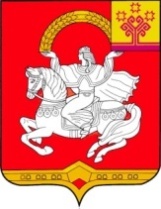 Чувашская  РеспубликаЯльчикскиймуниципальный округАдминистрацияЯльчикскогомуниципального округа 	ПОСТАНОВЛЕНИЕ« 08 » сентября  № 787  село ЯльчикиОб утверждении реестра мест (площадок) накопления твёрдых коммунальных отходов на территории Яльчикского муниципального округа Чувашской РеспубликиГлава Яльчикского муниципального округа Чувашской Республики                                                                           Л.В.Левый